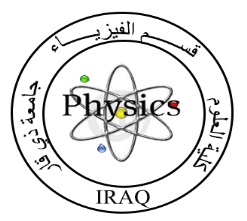 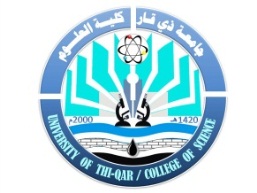 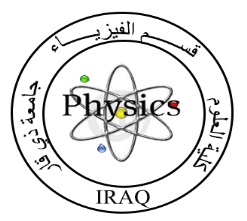 ملاحظات : يكون موعد الامتحان  في تمام الساعة   9:00  صباحاً بأستثاء المرحلة الرابعة سيكون في تمام الساعة 11:30 صباحاالتواجد في القاعة  الامتحانية قبل عشرة دقائق من الوقت المعلن أعلاه الالتزام التام بقواعد السلامة من لبس الكفوف والكماماتجلب الهوية وجميع القرطاسية ويمنع الاستعارة اليومالتاريخالمرحلة الأولىالمرحلة الثانيةالمرحلة الثالثةالمرحلة الرابعةالثلاثاء31/5/2022كيمياء عملي 2الأربعاء1/6/2022حاسبات4الخميس2/6/2022حاسبات 2تحليل عددي عمليالأحد5/6/2022فيزياء عملية 4(حديثة+حرارية+ألكترونيات)فيزياء عملية 8(صلبة+نووية)الأثنين6/6/2022فيزياء عملية 6(ليزر+بصريات)الثلاثاء7/6/2022فيزياء عملية 2(ميكانيك+مغناطيسية)